Textual EvidenceThink – PEELP= Point: make your point      (remember to restate the question when                      you answer it!)E = evidence: provide text       evidence that supports your point   (remember to introduce your evidence) E=  explain what it means       (this shows, this means, this explains…)L= link back to the main               point/question                             repeat key words	Describe a character in 	Seventh- Grade Weirdo.P=    In Seventh-Grade Weirdo, the character of Jenner is nice and kind.             (introduce the text evidence)E=  When Rob is hiding from The Shark, Jenner finds him and says, ”Would you like me to go to the office for you?  I could get some clothes out of the lost and found” (62).E = This shows that Jenner is willing to go out of her way to help Rob.L =  Clearly, Jenner is a very kind person.Put this altogether to form a great             textual evidence answer!Your turn!Prompt:  Describe one character in “Little Red Riding Hood and the Wolf”Now, answer the prompt using the PEEL method.(Point: make your point)____________________________________________ (Evidence from the text to prove your answer- always introduce your evidence) ______________________________________________________________________________________________________________ (Explain what the evidence means) ______________________________________________________________________________________________________________(Link back to the point; repeat key word) ______________________________________________________________________________________________________________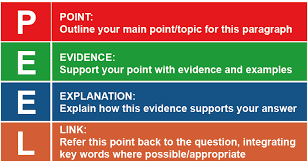 Your turn!Prompt:  What is the conflict in “The Ballad of a Bachelor”?Now, answer the prompt using the PEEL method.(Point: make your point)____________________________________________ (Evidence from the text to prove your answer- always introduce your evidence) ______________________________________________________________________________________________________________ (Explain what the evidence means) ______________________________________________________________________________________________________________(Link back to the point; repeat key word) ______________________________________________________________________________________________________________